ЗВІТпро виконання Плану роботиГоловного управлінняДПС у Київській областіна 2022 рікКиїв 2023 рікРозділ 1. Організація роботи щодо забезпечення виконання показників доходів, затверджених відповідними наказами ДПСПротягом 2022 року Головне управління ДПС у Київській області (далі – ГУ ДПС) забезпечено реалізацію повноважень ДПС на території Київської області.У відповідності до основних завдань ГУ ДПС (крім особливостей, передбачених для державних податкових інспекцій (далі – ДПІ)) здійснювалася реалізація державної політики, що передбачена законом, контроль за надходженням до бюджетів та державних цільових фондів податків, зборів, платежів, державної політики у сфері контролю та виробництвом та обігу спирту, алкогольних напоїв, тютюнових виробів, рідин, що використовуються в електронних сигаретах, пального, державної політики з адміністрування єдиного внеску на загальнообов’язкове державне соціальне страхування (далі – єдиний внесок), державної політики у сфері контролю за своєчасністю здійснення розрахунків в іноземній валюті в установлений законом строк, дотриманням порядку проведення розрахункових операцій, у тому числі готівкових розрахунків за товари (послуги), а також за наявністю ліцензій на провадження видів господарської діяльності, що підлягають ліцензуванню відповідно до закону.ДПІ здійснювали сервісне обслуговування платників податків, реєстрацію та ведення обліку платників податків і платників єдиного внеску, об’єктів оподаткування та об’єктів, пов’язаних з оподаткуванням, формували та вели Державний реєстр фізичних осіб – платників податків, Єдиний банк даних про платників податків – юридичних осіб, реєстри, ведення яких покладено законодавством на контролюючі органи.Структурними підрозділами ГУ ДПС за напрямами роботи проводився постійний моніторинг показників та тенденцій економічного і соціального розвитку України та економіки регіону для оцінки відповідності надходжень.Відповідно до наказів ДПС від 08.07.2021 № 672 «Про організацію роботи Державної податкової служби України з визначення індикативних показників доходів та надходження платежів» (зі змінами) та від 23.11.2022 № 863 «Про організацію роботи Державної податкової служби України з визначення показників доходів та надходжень платежів» (далі – наказ ДПС № 863) визначені очікувані надходження платежів до бюджету та інших доходів державних фондів, що закріплені за ДПС, у розрізі платежів з урахуванням тенденцій надходжень та розвитку економіки.Інформація щодо очікуваних прогнозних надходжень платежів та єдиного внеску направлена до ДПС України (далі – ДПС) в терміни, передбачені наказом ДПС № 863 (останній лист від 28.12.2022 № 5806/8/10-36-19-01-01).  Завдяки стабільному і ритмічному наповненню бюджетів усіх рівнів 
у 2022 році у ГУ ДПС надходження до Зведеного бюджету становили 
37 585,0 млн грн та перевищили фактичний показник 2021 року на 
2 013,3 млн грн або на 5,7 відсотків.млрд грнТак, за результатами роботи у січні – грудні 2022 року до державного бюджету мобілізовано 15 745,5 млн грн, у т. ч. ПДФО та військового 
збору – 5 359,4 млн грн, податку на прибуток – 1 887,2 млн грн, 
ПДВ – 8 112,8 млн грн; до місцевих бюджетів – 21 839,5 млн грн, 
у т. ч. ПДФО – 15 501,8 млн грн, єдиного податку – 3 173,1 млн грн, 
плати за землю – 1 300,5 млн грн, єдиного внеску – 15 646,9 млн гривень.млрд грнКрім того, з метою належної організації роботи ГУ ДПС із забезпечення виконання доходів бюджетів та надходжень єдиного внеску на загальнообов’язкове державне соціальне страхування (далі – єдиний внесок) до державних цільових фондів, керуючись Положенням про ГУ ДПС у Київській області, затвердженим наказом ДПС від 12.11.2020 № 643 (зі змінами), та Наказом № 863, розроблено наказ ГУ ДПС від 23.12.2022 № 580 «Про організацію роботи Головного управління ДПС у Київський області з визначення показників доходів та надходжень платежів».Протягом 2022 року до державного бюджету надійшло акцизного податку з вироблених на митній території України підакцизних товарів на загальну суму 3,7 млн грн або 127,9 відс., до місцевих бюджетів надійшло акцизного податку з роздрібного продажу підакцизних товарів у сумі 490,6 млн грн або 118,8 відсотка.Протягом 2022 року до місцевих бюджетів надійшло плати за ліцензії на право оптової торгівлі спиртом, алкогольними напоями, тютюновими виробами та рідинами, що використовуються в електронних сигаретах – 9,3 млн грн, на право оптової торгівлі пальним – 2,8 млн грн, на право роздрібної торгівлі алкогольними напоями, тютюновими виробами та рідинами, що використовуються в електронних сигаретах – 43,2 млн грн, на право роздрібної торгівлі пальним – 1,2 млн грн, на право зберігання пального – 1,7 млн гривень.Щодо надходжень з місцевих податків і зборів з юридичних осіб, то за звітний період вони становили 1 634,4 млн гривень. Виконання показників становило: плати за землю – 117,0 відс., податку на нерухоме майно – 137,6 відс., транспортного податку – 127,3 відсотка.Надходження по екологічному податку та рентної плати платниками за становили – 120,5 млн грн (100,3 відс. від доведених показників), рентній платі за спеціальне використання лісових ресурсів – 23,3 млн грн (65,5 відс. від доведених показників), рентній платі за спеціальне використання води – становили 36,7 млн грн (61,2 відс. від доведених показників), рентній платі за користування надрами – 23,97 млн грн (97,6 відс. від доведених показників). У звітному періоді щомісячно видані накази ГУ ДПС «Про показники доходів» (останній від 12.12.2022 № 559 «Про показники доходів на грудень 2022 року»).Протягом звітного періоду забезпечено:щоденний  моніторинг виконання доходів бюджетів у розрізі платежів та  формування щоденних інформаційно-аналітичних матеріалів керівництву 
ГУ ДПС;визначено ризики виконання бюджетних призначень, по платежах, надходженнях єдиного внеску, сплати нарахованих платежів та надані керівництву ГУ ДПС відповідні пропозиції для прийняття управлінських рішень.У 2022 році в рамках виконання п. 3 Розпорядження ДФС від 13.09.2018 № 95-Р «Про затвердження порядку відбору ризикових суб’єктів господарювання та побудови ймовірних схем ухилення від оподаткування» виявлено 105 суб’єктів господарювання (далі – СГ), що здійснюють операції з ознаками ризику. У тому числі 60 «вигодонабувачів», 19 «постачальників сумнівного податкового кредиту», 26 «вигодоформуючих суб’єктів». У звітному періоді на виконання вимог наказу ГУ ДПС від 04.08.2022 № 267 «Про відпрацювання підприємств - «мігрантів»» проаналізовано діяльність 551 СГ, з яких 281 внесено до переліку ризикових платників.Для обліку стану розрахунків платників податків з бюджетами та цільовими фондами за відповідним видом платежу станом на 31.12.2022 відкрито 2 071 961 інтегрованих карток, у т. ч. по юридичним особам 256 936 та 1 815 025 по фізичним особам.  У 2022 році по узгодженим заявам платників фактично виконано казначейством 4966 висновків щодо повернення помилково та/або надміру сплачених сум грошових зобов’язань та пені по податкам, зборам на загальну суму 117,3 млн грн, у т. ч.:50 висновків на єдиний рахунок на суму 0,6 млн грн та 202 висновків на поточний рахунок в установі банку на суму 1,7 млн грн;4564 висновків в рахунок погашення грошових зобов’язань та/або  податкового боргу з інших платежів на суму 105,3 млн грн;150 висновків на рахунок в системі електронного адміністрування ПДВ на суму  9,7 млн грн.У 2022 році в реєстрі платників, що використовують єдиний рахунок зареєстровано 129 платників, з них 25 юридичних та 104 фізичних осіб.Залишок коштів на єдиному рахунку станом на 01.01.2022 становив 
0,2 млн грн. Потягом 2022 року надійшло коштів на єдиний рахунок 
44,9 млн грн, перераховано коштів з єдиного рахунку на бюджетні та небюджетні рахунки 45,1 млн гривень. З єдиного рахунку до бюджету надійшло 3,2 млн грн в рахунок погашення боргу.Забезпечено виконання  листа ДПС від 19.09.2022 № 11025/7/99-00-19-02-01-07 щодо виконання пункту 4 розділу 2 Порядку формування Реєстру великих платників податків, затвердженого наказом Міністерства фінансів України від 21.10.2015 № 911 (зі змінами та доповненнями від 09.12.2021 року № 650), інформація направлена до ДПС листом від 26.09.2022 № 3928/8/10-36-19-01.Забезпечено виконання наказу ДПС від 08.09.2021 № 1-ДСК щодо аналізу кластерних груп СГ, інформація направлена до ДПС листами від 29.06.2022 № 2178/8/10-36-19-01-01, від 08.07.2022 № 2382/8/10-36-19-01-01, від 07.10.2022 № 4227/8/10-36-19-01-01, від 20.10.2022 № 4385/8/10-36-19-01-01, від 30.11.2022 № 5175/8/10-36-19-01-01.Щодо сплати податків, зборів фізичними особами – підприємцями та громадянами, то за підсумками 2022 року забезпечено виконання показників доходів по усім податкам та зборах, а саме:показник на 2022 рік з єдиного податку становив 2 177,6 млн грн, фактично до бюджету мобілізовано 2 206,5 млн грн, додатково бюджет отримав 29 млн грн;з земельного податку показник становив 138,8 млн грн, фактично до бюджету мобілізовано 165,5 млн грн, додатково бюджет отримав 26,7 млн грн;показник з податку на нерухоме майно, відмінне від земельної ділянки становив 102,7 млн. грн, фактично до бюджету мобілізовано 106,0 млн грн, додатково бюджет отримав 3,3 млн грн;показник з транспортного податку становив 2,0 млн грн, фактично до бюджету мобілізовано 2,2 млн грн, додатково бюджет отримав 0,2 млн грн;показник з туристичному зборі становив 2,3 млн грн, фактично до бюджету мобілізовано 2,6 млн грн, додатково до бюджету надійшло 
0,3 млн гривень.Структура фактичних надходжень у 2022 роціЗ метою залучення усіх наявних резервів зі сплати податку на доходи фізичних осіб, військового збору та єдиного внеску працівниками ГУ ДПС проведений аналіз фінансової та податкової звітності платників податків, які виплачують заробітну плату на рівні або менше встановленого законодавством мінімуму. За результатами проведеної роботи (в тому числі спільних заходів з органами місцевого самоврядування) 784 підприємства підвищили рівень виплати заробітної плати, в результаті чого до бюджету надійшло 0,56 млн грн ПДФО та майже 0,7 млн грн єдиного внеску.З метою виконання доведених показників по надходженню до місцевих бюджетів майнових податків сформовано:85 566 податкових повідомлень-рішень (далі – ППР) з податку на нерухоме майно, відмінне від земельної ділянки на загальну суму 
175,1 млн грн;472 368 ППР з земельного податку з фізичних осіб на загальну суму 
230,7 млн грн;129 ППР з транспортного податку з фізичних осіб на загальну суму 
3,1 млн гривень.Також слід зазначити, що протягом 2022 року вживалися заходи щодо проведення кампанії одноразового спеціального добровільного декларування. Так, забезпечено подання 25 спеціальних декларацій. Задекларована сума доходу становила 46,4 млн грн, сума задекларованого до сплати ПДФО становила 2,7 млн гривень.У зв’язку з військовою агресією Російською Федерацією проти України Указом Президента України від 24 лютого 2022 року № 64/2022 «Про введення воєнного стану в Україні», затвердженим Законом України від 24 лютого 
2022 року № 2102-IX, в Україні введено воєнний стан.Протягом 2022 року існували певні обмеження щодо проведення податкових перевірок на період воєнного стану, зокрема, зупинення проведення планових та позапланових документальних перевірок, окрім тих, що проводяться на підставі пп. 78.1.1, 78.1.7, 78.1.8, 78.2 ст. 78 Податкового кодексу України (далі – Кодекс) та в частині дотримання вимог валютного законодавства.Починаючи з 3 листопада 2022 року дозволено проведення позапланових документальних перевірок, що проводяться на підставах пп. 78.1.2, 78.1.5, 78.1.7, 78.1.8, 78.1.12 78.1.14 – 78.1.16, 78.1.21, 78.1.22 та 78.2 ст. 78 Кодексу.Незважаючи на значні обмеження у 2022 рік працівниками ГУ ДПС здійснено 399 документальних перевірок платників податків, що на 221 перевірку менше ніж у минулому році (620).Найбільша кількість проведених перевірок здійснена з питань правомірності заявленого платником податків до відшкодування з бюджету податку на додану вартість – 268 перевірок, що становить 67 відс. від загальної кількості проведених перевірок.За результатами проведених перевірок до бюджетів всіх рівнів донараховано 288,8 млн грн, з яких узгоджено 177,2 млн гривень. Рівень узгодженості донарахованих сум становив 61,4 відс. (у 2021 році – 
32,8 відсотка).Із донарахованих сум до бюджетів усіх рівнів надійшло 23,3 млн грн, рівень стягнення донарахованих сум становив 13,2 відсоток.Крім того, за результатами проведених перевірок зменшено від’ємне значення об’єкта оподаткування податком на прибуток у розмірі 564,8 млн грн, суму податку на додану вартість, заявлену до відшкодування з бюджету, в розмірі 232,1 млн грн та суму від’ємного значення різниці між податковими зобов’язаннями та податковим кредитом з ПДВ в розмірі 180,9 млн гривень.В рахунок погашення податкового боргу до зведеного бюджету у 
2022 році надійшло 411,6 млн грн, у тому числі до державного бюджету – 
285,7 млн грн або 263,4 відс. від доведеного показника. В рахунок погашення заборгованості зі сплати єдиного внеску надійшло 87,0 млн грн або 107,7 відс. від доведеного показника.З метою погашення податкового боргу підприємств – боржників складено  273 рішення про стягнення коштів з рахунків боржників відповідно до вимог 
п. 95.5 ст. 95 Кодексу на суму 210,6 млн грн; за позовами ГУ ДПС відкрито провадження у 398 справах про стягнення податкового боргу на суму 
509,3 млн грн, задоволено 394 позови на суму 190,0 млн грн; сформовано та направлено до установ банків 8636 інкасових доручень по 590 боржникам на суму податкового боргу 710,9 млн грн, за звітний період стягнуто до бюджета 27,2 млн грн; стягнуто готівкових коштів у сумі 0,1 млн гривень. За рахунок вжитих заходів стягнення, платниками податків погашено заборгованості зі сплати єдиного внеску в сумі 87,0 млн гривень. З метою погашення заборгованості з єдиного внеску до органів ДВС направлено 4968 узгоджених вимог про сплату боргу, за рахунок виконання яких до бюджету надійшло 
19,4 млн грн єдиного внеску.    До Господарського суду у Київській області  направлені заяви про відкриття провадження у справі про банкрутство по 5 боржникам з позовними вимогами в сумі 128,7 млн гривень.По 17 платниках, які мають заборгованість за кредитами та позиками, залученими державою або під державні гарантії, наявні рішення суду про стягнення такої заборгованості. За рахунок реалізації майна підприємства1 в рахунок погашення заборгованості за кредитами та позиками, залученими державою або під державні гарантії, до бюджету надійшло 0,007 млн гривень. У звітному періоді платники податків не зверталися до ГУ ДПС з заявами про надання розстрочення або відстрочення грошових зобов’язань або податкового боргу відповідно до вимог ст. 100 Кодексу. Надходження коштів в  рахунок погашення розстрочених платежів до бюджету відсутні.У 2022 році списано безнадійного податкового боргу на загальну суму 170,7 млн гривень.Надходження до державного бюджету від реалізації безхазяйного майна становили 3,3 млн грн або 449,3 відс. від доведеного показника та до місцевих бюджетів  0,5 млн грн або 294,2 відс. від доведеного показника.  У звітному періоді ГУ ДПС проведені заходи пов’язані з припиненням (ліквідацією, реорганізацією) платників податків та забезпечено контроль за своєчасністю погодження обхідних листів платників податків.Так, проведено 19 позапланових документальних перевірок, за результатами яких донараховано 7,8 млн грн, зменшено від’ємне значення об’єкта оподаткування податком на прибуток в розмірі 247,8 млн грн та суму від’ємного значення різниці між податковими зобов’язаннями та податковим кредитом з ПДВ в розмірі 0,9 млн гривень. Із донарахованих сум до бюджету надійшло 0,96 млн гривень.Складено 550 висновків щодо не проведення перевірок та 71 акт щодо не встановлення фактичного місцезнаходження платників податків.Протягом 2022 року по 287 платниках завершена процедура припинення та направлені повідомлення за формою № 28-ОПП (ф. № 30-ОПП) та за формою № 6-ЄСВ (ф. № 11-ЄСВ) до державного реєстратора. Сформовано 102 повідомлення за формою № 12-ОПП. За результатами щоденного моніторингу боржників у частині надходження інформації про внесення до ЄДР запису про прийняті рішення щодо припинення, державному реєстратору направлені заперечення щодо проведення державної реєстрації припинення по 39 платниках,  які мають  податковий борг та/або заборгованість зі сплати єдиного внеску.Розділ 2. Проведення роботи з питань дотримання вимог податкового законодавства, законодавства щодо адміністрування єдиного внеску та законодавства з інших питань, контроль за дотриманням якого покладено на ДПСПротягом 2022 року працівниками ГУ ДПС проведені камеральні перевірки щодо: повноти нарахування місцевих податків і зборів, екологічного податку та рентної плати з юридичних осіб, за результатами яких встановлено порушення та складено 17 ППР, донараховано основного платежу на суму 23,6 млн грн та застосовано штрафних санкцій на суму 0,6 млн грн; своєчасності сплати місцевих податків і зборів, екологічного податку та рентної плати з юридичних осіб, за результатами яких встановлено порушення та складено 379 ППР та застосовано штрафних санкцій на суму 
0,5 млн грн; своєчасності подання звітності з місцевих податків і зборів, екологічного податку та рентної плати з юридичних осіб, за результатами яких встановлено порушення та складено 88 ППР на суму 0,1 млн гривень.Щодо ПДВ, то платниками подано 151966 податкових декларацій, самостійно задекларовано 8 009,6 млн грн, сплачено 8 881,8 млн грн, за  несвоєчасне подання або неподання податкової звітності до 1985 платників застосовано штрафні санкції у розмірі 11,0 млн гривень.З податку на прибуток подано 15 808 податкових декларацій, за несвоєчасне подання або неподання податкової звітності до 1031 платників застосовано штрафні санкції у розмірі 0,5 млн гривень.За несвоєчасне подання або неподання податкової звітності з єдиного податку платниками третьої та четвертої груп юридичні особи складено 
72 ППР та застосовано штрафних санкцій на суму 0,027 млн гривень.Протягом 2022 року проведено камеральних перевірок податкової звітності: з земельного податку – 18195 декларацій, з податку на нерухоме майно – 6776 декларацій, з рентної плати – 7709 декларацій, з екологічного податку – 12054 декларації.Протягом звітного періоду проведено 173859 камеральних перевірок звітності з ПДВ, у тому числі:поданої податкової звітності – 151966, за результатами перевірок складено 309 ППР, донараховано основного платежу на суму 65,9 млн грн, штрафних санкцій – 9,95 млн грн;уточнюючих розрахунків – 18116;проведено 417 перевірок з питань несвоєчасної реєстрації податкових накладних в ЄРПН, за результатами перевірок донараховано штрафних санкцій на суму 78,98 млн грн;проведено 48 перевірок з питань несвоєчасної сплати ПДВ, за результатами яких донараховано штрафних санкцій на суму 0,4 млн гривень.У звітному періоді платниками податків подано декларацій:з податку на прибуток – 14396;розрахунків частини чистого прибутку – 833;з єдиного податку з юридичних осіб 4 групи – 1720;з єдиного податку з юридичних осіб 3 групи –  20313. Рівень проведення камеральних перевірок становить 100 відсотків.За результатами 9 камеральних перевірок з податку на прибуток донараховано основного платежу на суму 1,36 млн грн та штрафних санкцій на суму 0,09 млн гривень.Протягом 2022 року забезпечено контроль за своєчасністю нарахування та сплати податків, зборів, платежів фізичними особами – підприємцями та громадянами. Так, за несвоєчасну сплату застосовано:з єдиного податку 53 ППР на загальну суму 0,07 млн грн;з єдиного внеску 1537 ППР на загальну суму 2,59 млн грн;з ПДВ 97 ППР на загальну суму 0,12 млн грн;з податку з доходів фізичних осіб 60 ППР на загальну суму 0,12 млн грн;з військового збору 57 ППР на загальну суму 0,002 млн грн;з податку на нерухоме майно, відмінне від земельного податку 58 ППР на загальну суму 0,08 млн грн;з земельного податку 32 ППР на загальну суму 0,04 млн гривень.Відповідно до Закону України від 12 травня 2022 року № 2260-ІХ «Про внесення змін до Податкового кодексу України та інших законів України щодо особливостей податкового адміністрування податків, зборів та єдиного внеску під час дії воєнного, надзвичайного стану» (далі – Закон № 2260) платників податків звільнено від відповідальності за те, що вони не можуть виконати податкові обов’язки у зв’язку із введенням військового стану.Протягом 2022 року з питань правомірності бюджетного відшкодування ПДВ проведено 7 документальних позапланових виїзних перевірок, за результатами яких сума узгодженого до відшкодування ПДВ становила 
0,57 млн грн, сума зменшеного до відшкодування ПДВ становила 
0,45 млн гривень. Також за результатами проведених 6 камеральних перевірок сума узгодженого до відшкодування ПДВ становила 0,65 млн грн, сума зменшеного до відшкодування ПДВ становила 0,45 млн гривень.У звітному періоді проведено камеральні перевірки декларацій та звітів в кількості:ПДВ – 4682 декларацій;єдиний податок 3 група – 134524  декларацій; єдиний податок (1, 2 група) – 91257 декларацій;  податковий розрахунок сум доходу, нарахованого (сплаченого) на користь платників податків фізичних осіб і сум утриманого з них податку, а також сум нарахованого єдиного внеску (ф. № 4-ДФ) – 21612 розрахунків; про майновий стан і доходи, поданих громадянами – 12820 декларацій;про майновий стан і доходи, поданих ФОП – 9852 декларацій.За результатами роботи у 2022 році складено 84 протоколи за несвоєчасну сплату єдиного внеску майже на 0,08 млн грн та 620 протоколів за несвоєчасне подання податкових розрахунків за ф. № 4-ДФ, які для відповідного реагування та винесення постанов направлено до районних судів Київської області.У звітному періоді здійснено контроль за своєчасністю подання податкової звітності, нарахування та сплати податків, зборів, платежів. Так, за перше півріччя за несвоєчасне подання звітності застосовано штрафних санкцій:за несвоєчасне подання податкових декларацій платника ПДВ складено 295 ППР на загальну суму 0,27 млн грн;за несвоєчасне подання податкових декларацій про майновий стан та доходи, поданих громадянами – 278 ППР на загальну суму 0,09 млн грн;за несвоєчасне подання податкових декларацій про майновий стан та доходи, поданих ФОП – 55 ППР на загальну суму майже 0,02 млн грн;за несвоєчасне подання податкових розрахунків за ф. №4-ДФ – 612 ППР на загальну суму 0,63 млн грн;за несвоєчасне подання податкових декларацій платника єдиного податку – 108 ППР на загальну суму 0,06 млн гривень.Згідно з Законом № 2260 платників податків звільнено від відповідальності за те, що вони не можуть виконати податкові обов’язки у зв’язку із введенням військового стану.Станом на 31.12.2022 року загальна кількість платників єдиного податку фізичних осіб - підприємців, що перебувають на обліку в ГУ ДПС становила 89633, із них:на І групі – 10081 ФОП;на ІІ групі  32615 ФОП;на ІІІ групі  46931 ФОП (у т. ч. на спеціальному режимі 2 відс. – 17 414 );на IV групі – 6 ФОП.Протягом 2022 року забезпечено контроль за дотриманням чинного законодавства при переході та застосуванні спрощеної системи оподаткування платниками податку, а також здійснено контроль виконання умов перебування на спрощеній системі оподаткування передбачений п. 291.4 ст. 291 Кодексу. Відповідно до п. 299.10 ст. 299 Кодексу протягом 2022 року анульовано реєстрацію 2346 платників.Проведена робота з фізичними особами – підприємцями (у т. ч. з платниками, які перебувають на спрощеній системі оподаткування), особами, які проводять незалежну професійну діяльність, та членами фермерських господарств, з метою залучення їх до щоквартальної сплати нарахованого єдиного внеску. Проведений аналіз податкового боргу та вжиті заходи по скороченню кількості боржників по сплаті єдиного внеску. За порушення законодавства про збір та облік єдиного внеску в частині несвоєчасної сплати складено 1537 ППР на загальну суму 2,6 млн гривень.Протягом 2022 року проведено 16 119 камеральних перевірок поданої звітності з акцизного податку. За результатами камеральних та фактичних перевірок адміністративні правопорушення не виявлено.Також, проведено 688 камеральних перевірок щодо неподання (несвоєчасного) подання звітності з акцизного податку, за результатами яких до платників податків застосовано штрафних санкцій на загальну суму 
1,3 млн гривень.Протягом 2022 року проведено 325 фактичних перевірок з питань дотримання вимог законодавства у сфері виробництва та обігу спирту, алкогольних напоїв, тютюнових виробів, рідин, що використовуються в електронних сигаретах, та пального, застосовано штрафних санкцій на суму 148,79 млн гривень.Протягом 2022 року забезпечено здійснення контролю за своєчасністю, достовірністю, повнотою нарахування та сплатою до бюджету акцизного податку: не визнано як податкова звітність 387 декларацій акцизного податку; взято на облік 15 податкових векселів, які видано суб’єкту господарювання до отримання підакцизної продукції.Протягом звітного періоду проведено 1058 фактичних перевірок щодо дотримання законодавства з питань регулювання обігу готівки, порядку здійснення платниками податків розрахункових операцій, у тому числі порядку ведення обліку товарних запасів на складах та/або за місцем їх реалізації, ведення касових операцій, наявності свідоцтв, ліцензій, у тому числі про виробництво, обіг та зберігання підакцизних товарів, дотримання роботодавцем законодавства щодо укладення трудового договору, оформлення трудових відносин з працівниками (найманими особами), що на 339 перевірок менше ніж у 2021 році. За результатами проведених перевірок застосовано штрафних (фінансових) санкцій на загальну суму 17,8 млн грн, з них узгоджено на суму 12,0 млн грн, до бюджету надійшло 4,1 млн гривень.	За січень-грудень 2022 року під час проведення фактичних перевірок платників податків виявлено 88 фактів використання незадекларованої праці.  Інформацію про виявлені в ході контрольно-перевірочних заходів порушення передано до Головного управління Державної служби України з питань праці у Київській області. У 55 випадках, під час перевірок або відразу після їх закінчення, платниками податків оформлено трудові відносини з найманими особами. Та виявлено 7 фізичних осіб, які здійснювали підприємницьку діяльність без державної реєстрації. 	Законом України від 15 березня 2022 року № 2120-ІХ «Про внесення змін до Податкового кодексу України та інших законодавчих актів України щодо дії норм на період дії воєнного стану» конкретизовано право податкових органів на проведення фактичних перевірок із питань порядку проведення розрахунків, зокрема щодо забезпечення можливості проведення розрахунків за товари (послуги) з використанням електронних платіжних засобів.Одним із важливих завдань, на яке спрямовувалась робота працівників ГУ ДПС – дослідження забезпечення суб’єктами господарювання можливості розрахунку банківською платіжною картою. За січень – грудень 2022 року за результатами фактичних перевірок складено 850 протоколів про адміністративні правопорушення.Одним із вагомих внесків в забезпеченні проведенні документальних перевірок, донарахуваннях та сплати донарахованих сум є проведення перевірок з питань порушення платником валютного законодавства в частині дотримання граничних строків надходження товарів за імпортними операціями та/або валютної виручки за експортними операціями.Так, протягом 2022 року здійснено 70 таких перевірок, за результатами яких донараховано 68,7 млн гривень.За січень – грудень 2022 року надійшло 553 повідомлення уповноважених банків про порушення строків розрахунків у сфері ЗЕД, з яких відпрацьовано 378 повідомлень. Залишок неопрацьованих повідомлень складає 175, у т. ч.: 
до 30 днів – 149, понад 30 днів – 14, понад 60 днів – 5 та понад 90 днів – 7.За результатами планових перевірок, складені ППР на загальну суму 
3,1 млн гривень. За результатами проведених позапланових перевірок донараховано пені за порушення термінів розрахунків у сфері ЗЕД на загальну суму 10,2 млн гривень.За результатами аналітичної роботи протягом 2022 року щодо платників податків, які декларують значні суми від’ємного значення, переважно за рахунок схемного податкового кредиту, прийнято рішення про проведення документальних перевірок на підставі підпункту 78.1.8 пункту 78.1 статті 78 Кодексу по 109 СГ, якими сформовано схемний податковий кредит, з них :проведено перевірки по 64 СГ, за результатами яких донараховано основного платежу 1,8 млн грн та застосовано штрафну фінансову санкцію на суму 0,4 млн грн, зменшено суму від’ємного значення з ПДВ у розмірі 
155,7 млн грн;з метою проведення документальних позапланових перевірок на підставі підпункту 78.1.8 пункту 78.1 статті 78 Кодексу по 45 СГ здійснено виїзди за податковою адресою підприємств та встановлено відсутність платників за місцезнаходженням.За період декларування січень – вересень 2022 року відповідно до підпункту 78.1.8 пункту 78.1 статті 78 Кодексу по 283 СГ проведено документальні позапланові перевірки з питань дотримання податкового законодавства при декларуванні від’ємного значення з ПДВ, заявленого до відшкодування з бюджету. За результатами зазначених перевірок підтверджено 364,3 млн грн, упереджено 389,8 млн грн безпідставно задекларованих до відшкодування сум ПДВ, подано уточнюючи розрахунки на загальну суму 230,9 млн гривень.Відповідно до вимог наказу Міністерства фінансів України від 02.06.2015 № 524 «Про затвердження Порядку формування плану-графіка проведення документальних планових перевірок платників податків» (із змінами) щорічно, на підставі поданої суб’єктами господарювання – юридичними особами звітності, аналізуються підприємства з метою включення їх до плану перевірок.Згідно з вимогами вищевказаного наказу до плану-графіка платників податків - юридичних осіб, фінансових установ, постійних представництв та представництв нерезидентів включаються платники із їх поділом на критерії високого, середнього та незначного ступенів ризику та, які відносяться до підприємств реального сектору економіки, тобто, провадять фінансово-господарську діяльність, сплачують податки та взяті на облік в контролюючих органах, як платники податків за основним місцем обліку, або щодо яких порушено провадження у справі про банкрутство, або які знаходяться у стані зміни свого місцезнаходження.Так, враховуючи вищевказані вимоги, сформовано та надано до ДПС для погодження та затвердження План-графік проведення документальних планових перевірок платників податків на 2023 рік, до якого включено 113 платників податків, з яких 33 СГ відносяться до категорії малого бізнесу та 80 до середнього бізнесу.Протягом 2022 року до переліку платників, які відповідають критеріям ризиковості внесено 2 954 СГ, виключено 3 468 платників. Станом на 31.12.2022 в переліку платників, які відповідали критеріям ризиковості, перебувало 2 879 СГ.У звітному періоді розглянуто 102 800 поданих СГ повідомлення про подання пояснень та копій документів щодо податкових накладних/розрахунків коригування, реєстрацію яких зупинено на суму 2 120 838 млн грн ПДВ. Прийнято 10 414 рішення про відмову в реєстрації податкової накладної/розрахунку коригування в Єдиному реєстрі податкових накладних. Зареєстровано за рішенням Комісії 92 381 податкових накладних/розрахунків коригування.Розглянуто 8 097 поданих суб’єктами господарювання Таблиць даних платника ПДВ по 2 660 СГ. Прийнято 2 700 рішень про врахування таблиць даних платника по 1 500 СГ (з яких скасовано за рішенням ДПС 1 312 Таблиць даних платника по 762 СГ), прийнято 5 397 рішень про неврахування таблиць даних платника податку по 2 028 СГ.Розглянуто 889 поданих повідомлень про подання інформації та копій документів щодо невідповідності платника податку критеріям ризиковості платника податку (в електронній формі засобами електронного зв'язку) від 559 платників податків. Проаналізовано 758 оперативних повідомлень з ДПС та ГУ інших областей по 1 170 парах контрагентів, по 578 СГ, з яких 194 підприємства відповідають критеріям ризиковості платника податку.До ДПС направлено наступну інформацію щодо відпрацювання схемного кредиту платників, а саме:  48 актів по 47 СГ на суму 103,36 млн грн; 3 046 податкових інформації по 2 104 СГ на суму 
14 562 076,4 млн гривень. У звітному періоді здійснено контроль за трансфертним ціноутворенням, а саме: первинний аналіз інформації про здійснені контрольовані операції; аналіз звітів про контрольовані операції, поданих платниками податків.Надходження до бюджету становили 0,7 млн грн (за актами минулих років).Протягом 2022 року за результатами проведеного аналізу звітності та даних митних декларацій встановлено заниження сум контрольованих операцій, вказаних у звітах про контрольовані операції у розмірі 198,7 млн грн, після направлення запиту, платником подано уточнюючі звіти про контрольовані операції та збільшено суми контрольованих операцій на суму 198,7 млн гривень. Проведено документальну позапланову виїзну перевірку з питань дотримання принципу «витягнутої руки» ТОВ1 за період з 01.01.2015 по 31.12.2017. Перевіркою встановлено невідповідність умов контрольованих операцій принципу «витягнутої руки» за цей період, що призвело до завищення від’ємного значення об’єкта оподаткування на суму 
19,3 млн гривень. За результатами перевірки зменшено збитки на суму  19,3 млн грн, чим упереджено несплату до бюджету податку на прибуток у розмірі 3,5 млн гривень. Поновлено позапланову документальну перевірку ТОВ2, очікувані донарахування з податку на прибуток підприємства становлять 1,3 млн грн та зменшення від’ємного значення об’єкта оподаткування – 0,84 млн гривень.Проведено документальну позапланову перевірку ТОВ3 з питань дотримання податкового, валютного та іншого законодавства. При аналізі наявних документів ініційовано спеціальний запит до іноземного компетентного органу Республіки Кіпр щодо інформації про власників/бенефіціарів отриманого доходу джерелом походження з України та до іноземного компетентного органу Австрії для проведення розрахунків під час взаємовідносин українського платника податків з іноземною компанією-нерезидентом Австрійським банком.Протягом 2022 року фахівцями ГУ ДПС прийнято участь у проведенні 35 планових/позапланових документальних  перевірок платників податків, з метою виявлення фактів порушення вимог законодавства у сфері запобігання та протидії легалізації (відмивання) доходів, одержаних злочинним шляхом, та інших правопорушень, за результатами яких виявлено 192 підозрілих фінансових операцій, які можуть бути пов’язані з легалізацією доходів, одержаних злочинним шляхом, фінансуванням тероризму та фінансуванням розповсюдження зброї масового знищення на суму 1 376,19 млн гривень.Також, складено 29 висновків аналітичних досліджень в розрізі встановлених ознак злочинів на суму 10 391,88 млн грн, а саме: за ст. 209 Кримінального кодексу України (далі – ККУ) – 26 матеріалів із виявленою сумою легалізованих доходів 5 082,23 млн грн, за предикатними злочинами (статті 191, 364, 212 ККУ) – 32 матеріали  із загальною сумою встановлених збитків у розмірі 5 309,65 млн гривень. Крім того, складено 29 матеріалів  досліджень на загальну суму нанесених збитків державі 10 391,88 млн грн з ознаками  кримінальних правопорушень, які направлено до правоохоронних органів для прийняття рішень згідно з вимогами Кримінального процесуального кодексу України, а саме: до Офісу Генерального прокурора – 20, до Служби безпеки України – 6, до Бюро економічної безпеки –1, до Державного бюро розслідувань – 1, до Національної поліції України –1). За переданими матеріалами у 2022 році  обліковано 9 кримінальних  проваджень, у т. ч.: 4 матеріали за ст. 209  ККУ на загальну суму  встановлених збитків у розмірі 764,29 млн грн; 2 матеріали за ст. 212 ККУ на загальну суму встановлених збитків 60,35 млн грн; 3 матеріали за 
статтями 364, 368, 191 ККУ на загальну суму  встановлених збитків 
28,2 млн грн. та 13 матеріалів  приєднано до кримінальних проваджень. З метою виконання завдань, визначених наказом ДПС від 12.06.2020 № 265 «Про організацію роботи органів ДПС при виявленні фінансових операцій, які можуть бути пов’язані з легалізацією доходів, одержаних злочинним шляхом, фінансуванням тероризму та фінансуванням розповсюдження зброї масового знищення» за 2022 рік розглянуто 78 інформаційних повідомлень, які внесено до реєстру підозрілих фінансових операцій, на загальну суму 1 232,75 млн гривень.З метою виконання завдань, визначених наказом ДПС від 01.07.2022 № 381 «Про затвердження Положення про організацію роботи при виявленні органами ДПС підозрілих фінансових операцій, які можуть бути пов’язані з легалізацією доходів, одержаних злочинним шляхом, або фінансуванням тероризму, та їх учасників» у звітному періоді розглянуто 57 повідомлень про підозрілі фінансові операції на загальну суму  95,44 млн гривень.Розділ 3. Організація роботи щодо контролю за виробництвом та обігом спирту, алкогольних напоїв,  тютюнових виробів, рідин, що використовуються в електронних сигаретах, пальногоКамеральні перевірки щодо не реєстрації (несвоєчасної реєстрації) акцизних накладних/розрахунків коригування до акцизних накладних в Єдиному реєстрі акцизних накладних не проводились з урахуванням змін внесених до Кодексу законами України від 17 березня 2020 року № 533-ІХ «Про внесення змін до Податкового кодексу України та інших законів України щодо підтримки платників податків на період здійснення заходів, спрямованих на запобігання виникненню і поширенню коронавірусної хвороби (COVID-19)», від 30 березня 2020 року № 540-ІХ «Про внесення змін до деяких законодавчих актів України, спрямованих на забезпечення додаткових соціальних та економічних гарантій у зв’язку з поширенням коронавірусної хвороби (COVID-19)» та від 13 травня 2020 року № 591-ІХ «Про внесення змін до Податкового кодексу України та інших законів України щодо додаткової підтримки платників податків на період здійснення заходів, спрямованих на запобігання виникненню і поширенню коронавірусної хвороби (COVID-19)».Протягом 2022 року за результатами опрацювання заяв на видачу ліцензій на роздрібну торгівлю алкогольними напоями та тютюновими виробами: видано – 12133, анульовано – 1154, переоформлено – 1265, видано дублікатів – 8; роздрібну торгівлю пальним: видано – 77, анульовано – 90, переоформлено – 97, дублікатів – 6; зберігання пального: видано – 10, анульовано – 18, переоформлено – 4, дублікати не видавалися; зберігання пального (виключно для потреб власного споживання чи промислової переробки): видано – 331, анульовано – 100, переоформлено – 136, дублікатів – 9; оптова торгівля алкоголем – 15, анульовано – 9, переоформлено – 10, дублікатів – 1;оптова торгівля пальним видано – 128, анульовано – 92, переоформлено – 25, дублікати не видавалися.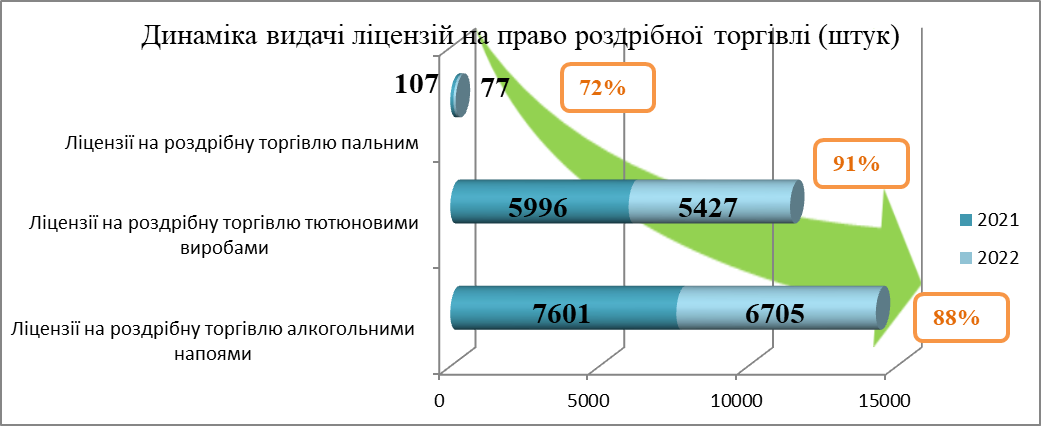 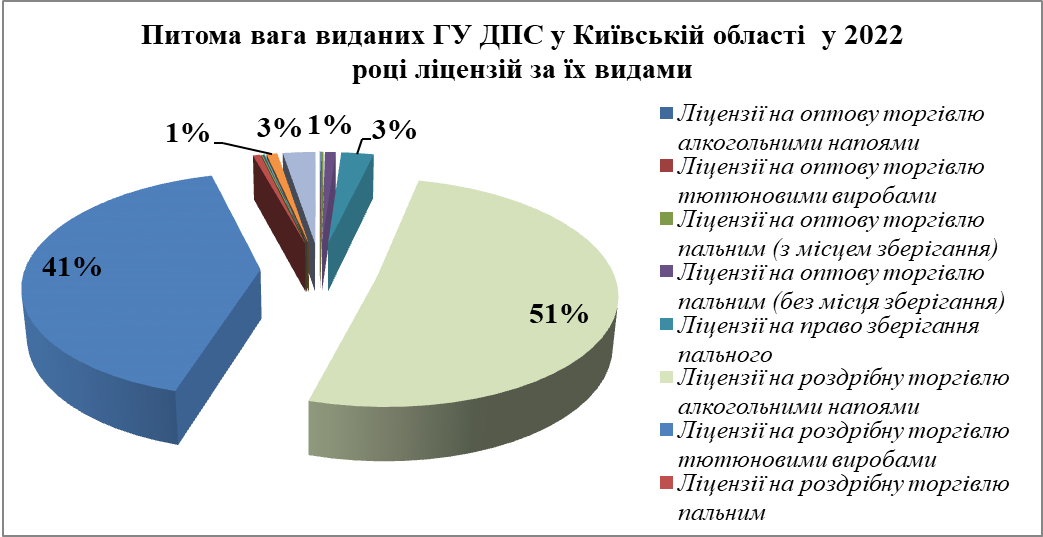 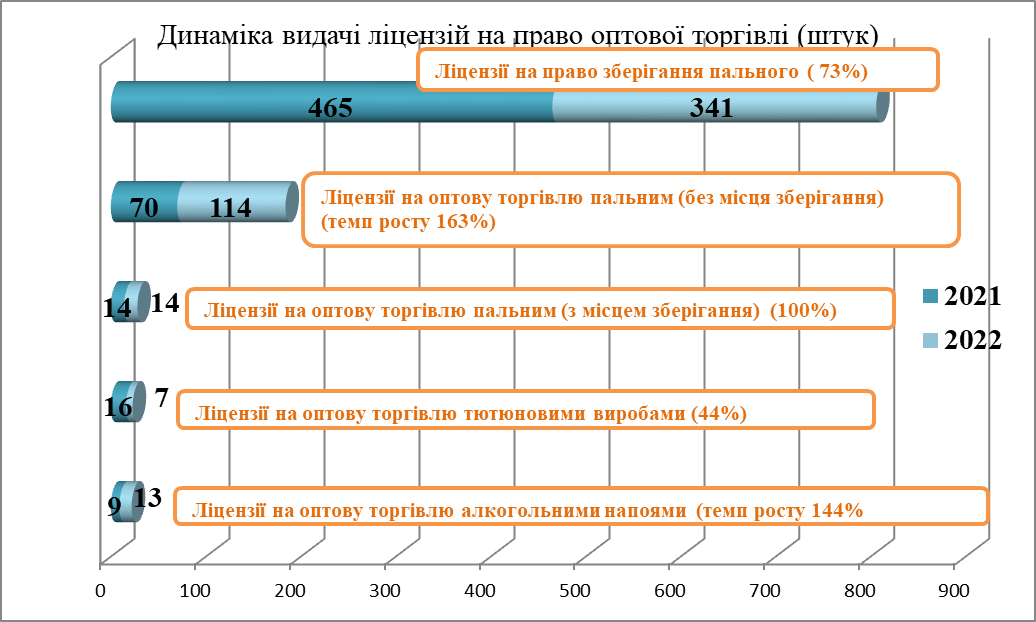 Протягом 2022 року працівники ГУ ДПС брали участь у проведенні 8 атестацій виробництва алкогольних напоїв (пиво, сидри і перрі), 31 – інвентаризації спирту (біоетанолу), спиртовмісної продукції, готової продукції та сировини.За результатами фактичних перевірок виявлено 211 фактів порушень СГ вимог чинного законодавства, з них 29 факти проведення діяльності без наявності відповідних ліцензій.Протягом 2022 року уповноваженими представниками ГУ ДПС на контрольних постах підприємств-виробників спирту та акцизних складах підприємств, що отримують спирт за нульовою ставкою, здійснено контроль за дотриманням установленого порядку виробництва, зберігання, відпуску спирту, а також за цільовим використанням спирту.За січень – грудень 2022 року  отримано від ДП «Поліграфічний комбінат "Україна"» 5,275 млн шт. марок акцизного податку на суму 0,96 млн гривень.За січень – грудень 2022 року реалізовано виробникам та імпортерам алкогольних напоїв, тютюнових виробів і рідин, що використовуються в електронних сигаретах, 3,983 млн шт. марок акцизного податку на суму 
0,724 млн гривень:для маркування алкогольних напоїв імпортного виробництва – 
3,562 млн шт. на суму 0,686 млн грн;для маркування тютюнових виробів вітчизняного виробництва – 
0,0023 млн шт. на суму 0,002 млн грн;для маркування рідин, що використовуються в електронних сигаретах – 0,4185 млн шт. на суму 0,0381 млн гривень.  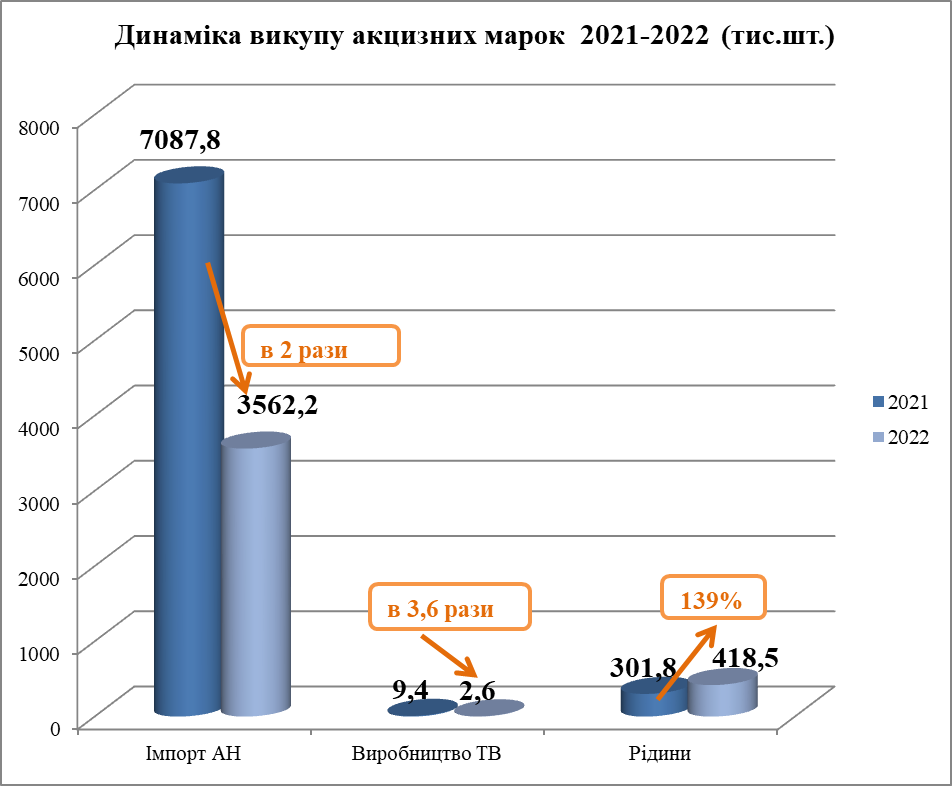 В 2022 році підприємствами виробниками та імпортерами алкогольних напоїв, тютюнових виробів і рідин, що використовуються в електронних сигаретах, замовлено марки акцизного податку на загальну суму акцизного податку 124,73 млн грн та викуплено на суму 111,71 млн гривень.За результатами фактичних перевірок, проведених протягом 2022 року виявлено 10 фактів недотримання суб’єктами господарювання вимог законодавства щодо максимальних роздрібних цін на тютюнові вироби, встановлених виробниками або імпортерами таких виробів, встановлено 2 факти недотримання суб’єктами господарювання вимог законодавства щодо мінімальних оптово-відпускних або роздрібних цін на алкогольні напої.Протягом 2022 року за результатами виявлених порушень вимог законодавства у сфері виробництва та обігу спирту, алкогольних напоїв, тютюнових виробів, рідин, що використовуються в електронних сигаретах, та пального, встановлених під час проведення фактичних перевірок, складено 
165 ППР про застосування штрафних санкцій на суму 173,8 млн гривень.Розділ 4. Забезпечення взаємодії з органами державної влади та місцевого самоврядування, організація міжвідомчої взаємодії із суб’єктами інформаційних відносин. Забезпечення міжнародного співробітництва у податковій сферіПротягом звітного періоду здійснено ряд заходів щодо легалізації найманої праці, підвищення рівня виплати заробітної плати та детінізації відносин у сфері зайнятості населення. Так, 28.04.2022 усім 69 об’єднаним територіальним громадам Київської області направлено листи щодо створення спільних робочих груп з питань недопущення випадків виплати заробітної плати без сплати податків та зборів до бюджетів та нарахування заробітної плати у розмірах нижче законодавчо встановленого рівня. За результатами проведеної роботи 784 підприємства підвищили рівень виплати заробітної плати, в результаті чого до бюджету надійшло 0,56 млн грн ПДФО та майже 0,7 млн грн єдиного внеску.У звітному періоді з метою виявлення безхазяйного майна до органів місцевого самоврядування (територіальних громад) направлено листи щодо надання наявної інформації про майно, що не має власника і яке перебуває на території територіальних громад, з метою взяття його на облік для подальшої реалізації.Протягом 2022 року забезпечено здійснення обміну інформацією з органами державної реєстрації, органами виконавчої влади місцевого самоврядування та іншими державними органами про об'єкти оподаткування, які реєструвалися ними. Отримана інформація не пізніше наступного дня після її отримання вносилася до Єдиного банку даних юридичних осіб або Реєстру самозайнятих осіб.Також забезпечено повноту обліку платників податків за неосновним місцем обліку, які мають об’єкти оподаткування та об’єкти, пов’язані з оподаткуванням.За звітний період взято на облік платників податків за неосновним місцем обліку – 4377, з них юридичних осіб – 1796, фізичних осіб – 2581. Знято з обліку – 167, з них юридичних осіб – 58, фізичних осіб – 109.Протягом звітного періоду розміщувалася інформація про об’єкти оподаткування та об’єкти, пов’язані з оподаткуванням у відкритих реєстрах, що ведуться ДПС.У звітному періоді забезпечено обмін інформацією із органами місцевого самоврядування щодо стану розрахунків платників із бюджетом, сплати єдиного внеску, в частині надання звітності у розрізі платників податків – юридичних осіб, які сплачують податки на відповідній території, шляхом використання ІКС «Електронний кабінет».Для керівництва ГУ ДПС, які приймали участь в апаратних та інших нарадах, що проводилися місцевими органами влади, та з представниками органів виконавчої влади готувалися інформаційно-аналітичні та презентаційні матеріали відповідно до порядку денного. Так, підготовлено інформаційно-аналітичні та презентаційні матеріали для участі керівництва ГУ ДПС у засіданні колегії Київської обласної державної адміністрації, яка відбулася 08.12.2022.Протягом звітного періоду здійснено актуалізацію переліку фінансових органів, з якими погоджуються електронні висновки / електронні повідомлення. Інформацію щодо внесення змін до довідників фінансових органів направлено до ДПС листами від 18.01.2022 № 342/8/10-36-12-05, від 07.02.22 № 880/8/10-36-12-05, від 11.05.22 № 1473/8/10-36-12-05, від 04.08.22 № 2881/8/10-36-19-03, від 20.09.22 № 3836/8/10-36-19-03, від 28.10.22 № 4558/8/10-36-19-03. У 2022 році узгоджено с фінансовими органами 4134 висновків на суму 83,0 млн гривень.На виконання завдань щодо дотримання правил військового обліку, проведена робота щодо актуалізації стану військово-облікових документів військовозобов’язаних працівників ГУ ДПС. В свою чергу, з метою належного функціонування ГУ ДПС та національної економіки в особливий період, здійснено бронювання військовозобов’язаних працівників ГУ ДПС з метою надання їм відстрочки від призову на військову службу під час мобілізації та на воєнний час. Упродовж звітного періоду забезпечено належну взаємодію з Національним агентством з питань запобігання корупції (далі – Національне агентство), іншими спеціально уповноваженими суб’єктами у сфері протидії корупції, зокрема налагоджено співпрацю з розгляду звернень, листів, ухвал суду, а також налагоджений зворотній зв'язок щодо прийнятих рішень по матеріалах, надісланих ГУ ДПС. Розділ 5. Впровадження електронних сервісів для суб’єктів господарюванняСтаном на 31.12.2022 на обліку в ГУ ДПС перебувало 195108 платників, з них 82431 юридичних та 112677 фізичних осіб. За 2022 рік зареєстровано 15687 новостворених СГ, з них 1978 юридичних та 13709 фізичних осіб. У звітному періоді здійснено щоденний моніторинг повноти та достовірності даних платників в інформаційній системі ДПС, своєчасності обробки відомостей, що надходять з Єдиного державного реєстру юридичних осіб, фізичних осіб - підприємців та громадських формувань. Протягом 2022 року було надіслано 63 листа платникам податків з роз’ясненнями щодо реєстрації та обліку платників податків.  У 2022 році прийнято 353 облікові картки ф. 1ДР, що подавалися фізичними особами для реєстрації у Державному реєстрі фізичних осіб – платників податків (далі – ДРФО), та 338 заяв ф. 5ДР, що подавалися фізичними особами для внесення змін до ДРФО, дані з яких внесено до автоматизованої системи ДРФО.Прийнято та зареєстровано 110 заяв від фізичних осіб на отримання відомостей з ДРФО про суми виплачених доходів та утриманих податків/джерела виплачених доходів та утриманих податків.Надано відомостей з ДРФО на 287 запитів, що надійшли від державних та інших органів та 172 запити від структурних підрозділів ГУ ДПС щодо надання відомостей із ДРФО.Протягом 2022 року опрацьовано 2117 реєстраційних заяв за ф. 1 - ПДВ, за результатами розгляду яких відмовлено у включенні до реєстру платників ПДВ по 463 заявам, запропоновано надати нову реєстраційну заяву після виправлення невідповідностей по 493 заявам та по 1161 реєстраційній заяві прийнято позитивне рішення щодо реєстрації/перереєстрації платниками ПДВ. Крім того, направлено листів платникам з пропозицією надати нову заяву за ф. 1 - ПДВ та/або відмові в реєстрації платником ПДВ по 101 СГД.Також, за вказаний період, здійснено заходи щодо анулювання реєстрації платника ПДВ та забезпечено опрацювання 254 заяв за ф. 3 - ПДВ, з яких виключено з реєстру платників ПДВ 113 осіб.Протягом 2022 року надано на розгляд комісії з анулювання реєстрації ПДВ та опрацьовано 77 Рішень за ф. 6 - РПДВ щодо анулювання реєстрації платників ПДВ з відображенням інформації в Реєстрі платників ПДВ.Забезпечено внесення та анулювання реєстрації платника ПДВ за Рішенням контролюючого органу на підставі наданих іншими структурними підрозділами ГУ ДПС затверджених рішень за ф. 6 - РПДВ по 2764 СГ.Опрацьовано інформацію та відновлено реєстрацію платника ПДВ за рішенням суду по 1 підприємству.Забезпечено повноту та достовірність реєстраційних даних реєстру платників акцизного податку з реалізації пального та спирту етилового. Проведено моніторинг реєстру платників акцизного податку з реалізації пального та спирту етилового щодо дотримання вимог чинного законодавства та нормативних актів при реєстрації/анулюванні реєстрації платників акцизного податку з реалізації пального або спирту етилового та/або акцизних складівЗдійснено контроль за повнотою та достовірністю обліку рахунків платників податків, своєчасності надходження інформації про відкриття рахунків платників податків від фінансових установ.Станом на 01.01.2023 зареєстровано 283962 платника єдиного внеску, з них 81284 юридичних та 202678 – фізичних осіб.Протягом 2022 року здійснено контроль за повнотою та достовірністю облікових даних платників в реєстрі страхувальників, коригуванням та внесення змін до облікових даних страхувальників в ІКС «Податковий блок». Направлено 26 листів до ДПС щодо внесення змін до облікових даних страхувальників в ІКС «Податковий блок».За 2022 рік до Центрів обслуговування платників (далі – ЦОП) ГУ ДПС надійшло 119709 звернень щодо надання адміністративних послуг, з них, оброблено та надано 106885 адміністративних послуг, у т. ч.:видача картки платника податків, внесення до паспорта громадянина України даних про реєстраційний номер облікової картки платника податків з ДРФО – 75870;внесення до паспорта громадянина України (у формі книжечки) відмітки про наявність права здійснювати будь-як платежі за серією та номером паспорта – 295; видача відомостей з ДРФО про суми виплачених доходів та утриманих податків – 12796; реєстрація реєстратора розрахункових операцій – 4778; реєстрація книг обліку розрахункових операцій – 7612; реєстрація розрахункових книжок  2725;реєстрація платника податку на додану вартість – 1161; надання витягу з реєстру платників податку на додану вартість – 1648,надано відмов – 12824;видача довідки про сплачений нерезидентом в Україні податок на прибуток (доходи) –49;підтвердження статусу податкового резидента України – 143;включення неприбуткового підприємства (установи, організації) до Реєстру неприбуткових установ та організацій – 968;внесення змін до відомостей, що містяться у Реєстрі неприбуткових установ та організацій – 150;надання витягу з Реєстру неприбуткових установ та організацій – 473;опрацьовано 6073 заяв платників податків про надання довідки про відсутність заборгованості, по яким видано 4576 довідок про відсутність заборгованості, в т. ч.  в  електронній формі – 3438, в ЦОП – 1138 довідок та інші.За результатами розгляду заяв, що відповідності платника вимогам п. 181.1 ст. 181 Кодексу (обов’язкова реєстрація) 43 платників зареєстровано платниками ПДВ.З метою організації та контролю за наданням адміністративних послуг, здійснено аналіз інформації отриманої від ДПІ  щодо наданих адміністративних послуг. До ДПС направлялась зведена інформація щодо наданих адміністративних послуг (останній лист від 05.12.2022 № 5304/8/10-36-12-04).З метою організації надання адміністративних послуг на субсайті ГУ ДПС у Київській області розміщені відповідні матеріали, а саме:інформаційні картки адміністративних послуг;зразки відповідних документів та інформація в обсязі, достатньому для отримання адміністративної послуги без сторонньої допомоги.Зазначена інформація розміщена у місцях прийому осіб, які звертаються за отриманням адміністративних послуг.Постійно проводився  аналіз пропозицій та зауважень суб’єктів звернень щодо якості надання адміністративних послуг.Протягом 2022 року здійснено координацію роботи структурних підрозділів ГУ ДПС з питань організації роботи з приймання та обробки податкової звітності та звітності з єдиного внеску. Також здійснено контроль за дотриманням законодавства під час приймання та обробки податкової звітності та звітності з єдиного внеску. Надано методичні рекомендації та технічна допомога структурним підрозділам щодо обробки податкової звітності та звітності з єдиного внеску та зауваження щодо роботи програмного забезпечення з обробки такої звітності. Також надано консультації та технічна допомога платникам податків стосовно подання податкової звітності та звітності з єдиного внеску в електронному вигляді засобами комунікаційного зв`язку.Здійснено контроль за повнотою та достовірністю облікових даних платників в реєстрі страхувальників, коригуванням та внесенням змін до облікових даних страхувальників в ІКС «Податковий блок».Надано методологічну та практичну допомога структурним підрозділам ГУ ДПС стосовно коригування облікових даних страхувальників в 
ІКС «Податковий блок».Протягом 2022 року заяви про внесення сільськогосподарського товаровиробника до Реєстру отримувачів бюджетної дотації не надходили, та надійшла 1 заява про виключення с/г виробника з Реєстру отримувачів бюджетної дотації, за результатами розгляду якої платника виключено з реєстру. Надано на розгляд комісії з прийняття рішення про виключення сільськогосподарського виробника з Реєстру отримувачів бюджетної дотації та опрацьовано 10 Рішень з відображенням інформації в Реєстрі отримувачів бюджетної дотації.Протягом 2022 року здійснено координацію роботи структурних підрозділів ГУ ДПС з питань організації роботи ЦОП, зокрема з формування та забезпечення затвердження графіків роботи фахівців у ЦОП.Графіки прийому суб’єктів звернень до ГУ ДПС у Київській області з питань надання адміністративних послуг щомісяця затверджені відповідними наказами ГУ ДПС (останній від 27.12.2022 № 589).Протягом 2022 року затверджені  інформаційні та технологічні картки адміністративних послуг (накази ГУ ДПС: від 27.06.2022 № 79, від 27.06.2022 № 80, від 07.07.2022 № 118, від 22.11.2022 № 531).Повідомлень від платників податків щодо несвоєчасного відкриття/закриття рахунків в системі електронного адміністрування податку на додану вартість не надходило.Відповідно до наказу ГУ ДПС від 05.08.2022 № 275 «Про затвердження порядку взаємодії структурних підрозділів ГУ ДПС у Київській області з питань зняття з обліку платників податків юридичних осіб» постійно проводився моніторинг платників в стані припинення. З метою організації проведення процедури припинення в установлені терміни до відповідних структурних підрозділів направлялись службові записки, в яких зазначався перелік платників податків, які перебували в стані припинення. Протягом 2022 року по 287 платниках завершена процедура припинення та направлені повідомлення за формою № 28-ОПП (ф. № 30-ОПП) та за формою № 6-ЄСВ (ф. № 11-ЄСВ) до державного реєстратора. Сформовано 102 повідомлення за формою № 12-ОПП.Станом на 31.12.2022 відповідно до даних Ліцензійного реєстру, на території Київської області перебувало на обліку 24 суб’єкта господарювання, основний вид діяльності яких виробництво підакцизної продукції, 4029 суб’єктів господарювання, які здійснюють діяльність з роздрібного продажу підакцизних товарів.Відповідно до даних Ліцензійного реєстру Національної комісії, що здійснює державне регулювання у сферах енергетики та комунальних послуг на обліку в ГУ ДПС перебуває 64 платника акцизного податку з електричної енергії, виробленої з відновлювальних джерел енергії.Протягом 2022 року з метою організації та контролю за надання адміністративних послуг забезпечено надання для розміщення на субсайті 
ГУ ДПС у Київській області матеріалів щодо адміністративних послуг, а саме: інформація про суб’єктів господарювання яким видано ліцензії на право роздрібної, оптової торгівлі алкогольними напоями, тютюновими виробами, пальним та зберігання пального.Бюджетні рахунки для сплати за ліцензії, зразки заяв розміщені у місцях прийому осіб, які звертаються за отриманням адміністративних послуг.Протягом 2022 року надані адміністративні послуги щодо видачі, анулювання, переоформлення ліцензій на право роздрібної та оптової торгівлі алкогольними напоями, тютюновими виробами, роздрібної та оптової торгівлі пальним, зберігання пального та оформлення їх дублікатів, видачі довідок про внесення місця зберігання до Єдиного реєстру місць зберігання, а саме: видано 11 довідок про внесення місця зберігання до Єдиного реєстру місць зберігання.Розділ 6. Організація роботи з платниками податків, громадськістю та засобами масової інформаціїУ звітному періоді проведено 292 заходи з громадськістю, представниками інститутів громадянського суспільства та бізнесу. Підготовлено та оприлюднено 1628 матеріали щодо практики застосування законодавства з питань, що належать до компетенції ДПС для інформування громадськості через засоби масової інформації. Проведено 7 інформаційних кампаній.Організовано та проведено 2 засідання Громадської ради та її робочих органів. З метою інформування суспільства про показники роботи, напрями та підсумки діяльності ГУ ДПС направлено до ЗМІ 319 інформаційних матеріалів.За участі керівництва ГУ ДПС організовано та проведено 38 медіа – заходів з актуальних питань, що належать до компетенції ДПС.У звітному періоді відстежено 3057 публікацій у ЗМІ.Вжито організаційні заходи щодо взаємодії з територіальними громадами Київської області. У звітному періоді організовано та  проведено зустрічі з 69 територіальними громадами з питання погашення заборгованості зі сплати місцевих податків.З метою забезпечення прозорості та відкритості своєї діяльності, реалізації права кожного на доступ до публічної інформації, надання інформації за запитами відповідно до Закону України «Про доступ до публічної інформації» ГУ ДПС забезпечено розгляд документів щодо надання публічної інформації відповідно до Закону, які надійшли поштою, електронною поштою, факсом, телефоном. У 2022 році до ГУ ДПС надійшло 148 запитів на отримання публічної інформації. Відповіді на запити надано запитувачам у встановлені законодавством строки, тобто протягом п'яти робочих днів з дня отримання запиту. З метою контролю своєчасності розгляду звернень громадян та запитів на отримання публічної інформації до структурних підрозділів направлялися щотижневі нагадування.Відповідно до даних автоматизованої системи АІС «Управління документами» до ГУ ДПС у 2022 році надійшло 2745 письмових звернень громадян. Всі звернення своєчасно зареєстровано та поставлено на автоматизований контроль. Всі звернення розглянуті кваліфіковано та об’єктивно, відповіді на них надані без порушень термінів. Протягом 2022 року розглянуто 2 запита народних депутатів України, відповіді на які надано своєчасно.З метою запобігання поширення вірусу COVID-19 особисті прийоми громадян у звітному періоді  не проводилися, у зв’язку з оголошенням в Україні карантину, відповідно до постанови Кабінету Міністрів України від 
11 березня 2020 року № 211 «Про запобігання поширенню на території України гострої респіраторної хвороби COVID-19, спричиненої коронавірусом SARS-CoV-2» (зі змінами).Розділ 7. Координація роботи з питань основної діяльності, здійснення контролю за виконанням документів та перевірок з окремих питаньНа підставі інформації, отриманої від структурних підрозділів ГУ ДПС, складені План роботи ГУ ДПС на ІІ півріччя 2022 року, План роботи ГУ ДПС на 2023 рік та перше півріччя 2023 року, які направлені до ДПС на затвердження Голові ДПС відповідно до вимог наказу ДПС від 29.08.2019 № 40 «Про затвердження Порядку поточного планування діяльності ДПС та Примірного порядку поточного планування діяльності територіальних органів ДПС» (зі змінами). Пропозиції щодо плану роботи ГУ ДПС на 2023 рік та 
І півріччя 2023 року надано до ДПС службовим листом від 02.12.2022 № 5241/8/10-36-01-01.Також узагальнено інформацію отриману від структурних підрозділів 
ГУ ДПС про виконання планів роботи ГУ ДПС на друге півріччя 2021 року, 2021 рік та на перше півріччя 2022 року. Складені звіти про виконання планів роботи ГУ ДПС направлені в установленому порядку до ДПС (листи від 28.01.2022 № 612/8/10-36-01-01 та від 29.07.2022 № 2736/8/10-36-01-01).З метою ефективного виконання структурними підрозділами ГУ ДПС своїх функціональних обов’язків, розроблено та надано на затвердження Голові ДПС Організаційну структуру ГУ ДПС (лист від 26.04.2022 № 1330/8/10-36-01-01), яка затверджена в. о. Голови ДПС 29.04.2022 та введена в дію наказом ГУ ДПС від 15.06.2022 № 70. З метою оптимізації затвердженої структури розроблені та надані на затвердження в. о. Голови ДПС 5 змін до Організаційної структури ГУ ДПС (останній лист від 26.12.2022 № 5739/8/10-36-01-01), які затверджені в. о. Голови ДПС (останні зміни затверджені 30.12.2022) та введені в дію відповідним наказом ГУ ДПС (останній наказ від 30.12.2022 № 604).У звітному періоді, відповідно до вимог п. 3 Порядку підготовки та погодження розподілу обов’язків між керівним складом територіальних органів ДПС, затвердженого наказом ДПС від 14.12.2020 № 717 у редакції наказу ДПС від 19.05.2021 № 529, ГУ ДПС підготовлено та направлено до ДПС лист щодо погодження розподілу обов’язків між керівництвом (від 22.07.2022 № 2602/8/10-36-01-01). Після погодження з ДПС видано відповідний наказ 
ГУ ДПС від 02.08.2022 № 257, до якого у зв’язку з кадровими змінами після погодження з ДПС внесені зміни (наказ ГУ ДПС від 21.12.2022 № 577).У 2022 році ГУ ДПС забезпечено організацію проведення 16 апаратних нарад за участі керівництва ГУ ДПС, для проведення яких підготовлені порядки денні та надані відповідні інформаційно-аналітичні матеріали керівництву ГУ ДПС. За результатами проведених апаратних нарад складено 
16 протоколів, які своєчасно доведені до відповідальних виконавців.Апаратні наради в ГУ ДПС з 14.04.2022 проводяться в штатному порядку. Перелік питань до Порядку денного визначається керівником ГУ ДПС відповідно до наявних актуальних для розгляду питань.З метою забезпечення організації, здійснення та забезпечення системного автоматизованого (дистанційного) контролю за виконанням структурними підрозділами ГУ ДПС контрольних завдань та доручень ДПС у 2022 році відповідно до даних автоматизованої системи АІС «Управління документами» до ГУ ДПС надійшло 5634 документів, взято на контроль 8876 доручень (з урахуванням попередніх періодів), підлягало виконанню 8741.У звітному періоді на виконання п. 2 наказу ГУ ДПС від 04.03.2021 № 347 «Про затвердження Порядку здійснення системної оцінки рівня виконавської дисципліни у структурних підрозділах Головного управління ДПС у Київській області при виконанні контрольних завдань, визначених дорученнями органів вищого рівня та власними рішеннями» (із змінами, внесеними наказом ГУ ДПС від 29.06.2022 № 362) при виконанні контрольних завдань, визначених дорученнями органів вищого рівня  та  власними рішеннями», керівництву 
ГУ ДПС надані 7 доповідних записок «Про результати оцінки рівня виконавської  дисципліни» (остання від 12.12.2022 №567/10-36-01-02) для прийняття управлінських рішень.У звітному періоді за дорученням голови Дисциплінарної комісії з розгляду дисциплінарних справ ГУ ДПС (далі – Дисциплінарна комісія) організовано та проведено 42 засідань Дисциплінарної комісії. З метою організаційного забезпечення засідань Дисциплінарної комісії   підготовлено 42 порядки денних, складено 42 протоколи та сформовано 49 дисциплінарних справ.Так, за звітний період Дисциплінарною комісією розглянуто 49 дисциплінарні справи, по 14 з яких запропоновано дисциплінарне стягнення у вигляді догани, по 30 – закриття. Крім того, 5 дисциплінарних справ перебувають в процесі розгляду. Протягом звітного періоду забезпечено здійснення внутрішнього контролю в ГУ ДПС. У звітному періоді сформовано Зведений перелік (реєстр) ідентифікованих ризиків ГУ ДПС, який направлено до Департаменту внутрішнього аудиту листом ГУ ДПС від 16.09.2022 № 3786/8/10-36-01-03.За результатом розгляду та прийняття рішення в.о. начальника ГУ ДПС щодо вжиття заходів контролю, Зведений перелік (реєстр) ідентифікованих ризиків службовою запискою від 31.08.2022 № 377/10-36-01-03 направлено керівникам структурних підрозділів ГУ ДПС для доведення його до відома кожного працівника.Наказом ГУ ДПС від 05.09.2022 № 364 сформовано та затверджено План реалізації заходів контролю на 2022 рік.Листом ГУ ДПС від 13.12.2022 № 5458/8/10-36-01-03 до Департаменту організації роботи Служби надано Звіт про стан організації та здійснення внутрішнього контролю у розрізі елементів внутрішнього контролю в ГУ ДПС за 2022 рік.Протягом звітного періоду проведено 3 планові перевірки щодо стану організації роботи в структурних підрозділах ГУ ДПС, 2 позапланові перевірки з окремих питань.За результатами проведених перевірок виявлено ряд порушень, які враховані у подальшій роботі працівниками ГУ ДПС.Протягом звітного періоду за результатами здійснення відомчого контролю за додержанням вимог законодавства, виконанням службових, посадових обов’язків в ГУ ДПС до 53 посадових осіб застосовано заходи впливу, а саме: депремійовано 47 працівників, 3 – позбавлено премії, 3 – оголошено догани. Також, підготовлено доповідні записки від 18.01.2022 №10/10-36-02-00-12, від 11.07.2022 №86/10-36-02-00-12, від 16.09.2022 №169/10-36-02-00-12, від 21.12.2022 №261/10-36-02-00-12, в яких зобов’язано керівників перевірених структурних підрозділів усунути виявлені недоліки та порушення.Протягом звітного періоду розглянуто 1 скаргу на дії (бездіяльність) посадових осіб та 1 скаргу щодо можливих порушень вимог Закону України від 25 квітня 2019 року № 2704-VIII «Про забезпечення функціонування української мови як державної». За результатами розгляду порушень з боку співробітників ГУ ДПС не встановлено.Всі скарги розглянуті кваліфіковано та об’єктивно, відповіді на них надані без порушень термінів.Розділ 8. Організація правової роботиПрацівниками ГУ ДПС у 2022 році здійснювалося представництво інтересів ГУ ДПС у судах всіх інстанцій,  зокрема  на розгляді знаходилось 7763 справ, де стороною виступали органи ДПС на загальну суму 7 957,77 млн гривень.З них на користь органів ДПС у звітному періоді вирішено 471 справу на суму 895,55 млн гривень. На користь платників вирішено 551 справу на суму 1405,02 млн гривень.Також працівниками ГУ ДПС на постійній основі забезпечено законності діяльності ГУ ДПС, а саме: оскарження скарг платників податків, участь у судових засіданнях.Протягом 2022 року надано 8 консультацій з питань єдиного внеску і 5 індивідуальних податкових консультацій. Забезпечено перевірки на відповідність чинному законодавству проєктів: організаційно-розпорядчих документів; договорів, контрактів; податкових консультацій; листів та інших матеріалів з питань оподаткування, адміністрування єдиного внеску, а також діяльності ДПС та його територіальних органів.Протягом 2022 року ДПС розглянуто 88 скарг платників податків, якими оскаржувались 121 податкове повідомлення-рішення, прийнятих за результатами проведених перевірок, на загальну суму 605,7 млн грн, у т. ч.:визначені грошові зобов’язання на суму 167,2 млн грн: основний платіж – 0,128 млн грн, штрафні санкції 0,038 млн грн;зменшено від’ємне значення об’єкта оподаткування з ПДВ, відмовлено в бюджетному відшкодуванні, зменшено суму бюджетного відшкодування на суму 58,7 млн грн;зменшено від’ємне значення об’єкта оподаткування податком на прибуток на суму 374,2 млн грн;пеня у сфері ЗЕД на суму 5,6 млн гривень.За результатами розгляду скарг ДПС прийняті рішення про повне або часткове скасування визначених сум за ППР всього на суму 67,5 млн грн, а саме:визначені грошові зобов’язання на суму 18,7 млн грн, в тому числі: основного платежу 16,5 млн грн, штрафні санкції 2,2 млн грн;зменшено від’ємне значення об’єкта оподаткування з ПДВ, відмовлено в бюджетному відшкодуванні, зменшено суму бюджетного відшкодування на суму 12,9 млн грн;зменшено від’ємне значення об’єкта оподаткування податком на прибуток на суму 35,8 млн грн;пеня у сфері ЗЕД на суму 0.002 млн гривень.За неналежну організацію роботи, не забезпечення належного контролю за реалізацією матеріалів перевірки та їх неякісне оформлення, протягом року були надані пропозиції керівнику щодо застосування заходів впливу у вигляді позбавлення або зменшення розміру премії  та попередження про недопущення недоліків в подальшому, в результаті чого керівником прийняті відповідні рішення щодо дванадцяти посадових осіб ГУ ДПС.Розділ 9. Організація роботи з персоналом. Запобігання та виявлення корупціїВідповідно до Тематичного плану проведення внутрішніх навчань державних службовців на 2022 рік, затвердженого начальником ГУ ДПС 31.12.2021 проведено 21 внутрішнє навчання підвищення рівня професійної компетентності працівників, у яких прийняли участь 503 співробітників.У січні 2022 року проведено 1 конкурс на зайняття посад державної служби категорії «Б» і «В», за результатами якого призначено 15 осіб. Відповідно до ст. 10 Закону України від 12 грудня 2015 року № 389 - VII «Про правовий режим воєнного стану» (із змінами) вжито необхідні організаційні заходи щодо здійснення добору кадрів, за результатом яких призначено 188 працівників. Співробітниками ГУ ДПС, які займають посади державної служби категорії «Б» і «В» отримано 1760 сертифікатів з підвищення кваліфікації.У 2022 році відповідно до статті 44 Закону України «Про державну службу», Порядку проведення оцінювання результатів службової діяльності державних службовців, затвердженого постановою Кабінету Міністрів України від 23 серпня 2017 року № 640 (із змінами) та наказу ГУ ДПС від 12.10.2022 № 434 «Про визначення результатів виконання завдань державними службовцями Головного управління ДПС у Київській області, які займають посади державної служби категорії «Б» і «В» у 2022 році» здійснено заходи щодо організації оцінювання результатів службової діяльності державних службовців. Висновки щодо оцінювання результатів службової діяльності державних службовців затверджені наказом ГУ ДПС від 08.12.2022 № 555 «Про затвердження висновків щодо оцінювання результатів службової діяльності державних службовців ГУ ДПС у Київській області, які займають посади державної служби категорії «Б» і «В», у 2022 році». За результатами оцінювання 46 працівників ГУ ДПС отримали оцінку «Відмінно».Відповідно до наказу ДПС від 30.08.2022 № 574 «Про підвищення кваліфікації посадових осіб органів ДПС у другому півріччі 2022 року» згідно з Графіком проведення дистанційного навчання в Українській школі урядування у другому півріччі 2022 року до навчань з підвищення кваліфікації за спеціальними професійними (сертифікованими) та спеціальними короткостроковими (сертифікатами) програмами залучено 145 працівників 
ГУ ДПС.Упродовж січня-грудня 2022 року для працівників ГУ ДПС організовано та проведено 438 організаційно-роз’яснювальних заходів.Проведено 1050 заходів з надання методичної та консультаційної допомоги окремим працівникам і структурним підрозділам ГУ ДПС, у тому числі в заповненні декларації особи, уповноваженої на виконання функцій держави або місцевого самоврядуванняЗабезпечено розгляд 23 повідомлень (звернень, інформації) щодо можливої причетності працівників ГУ ДПС до вчинення порушень вимог чинного законодавства, у тому числі антикорупційного. Проведено (взято участь у проведенні) 51 перевірочного заходу (перевірки, службові розслідування, дисциплінарні провадження). За їх результатами до дисциплінарної відповідальності притягнуто 4-х працівників ГУ ДПС. Також 3 матеріали направлено до спеціально уповноважених суб’єктів у сфері протидії корупції та правоохоронних органів для розгляду та прийняття рішення у межах компетенції.Виявлено 3 факти недодержання або порушення вимог, встановлених Законом України «Про запобігання корупції» (з врахуванням осіб які припинили діяльність, пов’язану з виконанням функцій держави в органах ДПС). За даними фактами 2 матеріали направлені до Національного агентства з питань запобігання корупції по 1 матеріалу стосовно працівника ГУ ДПС відкрито дисциплінарне провадження, вирішується питання про притягнення його до дисциплінарної відповідальності.Правоохоронними органами стосовно 3-х працівників ГУ ДПС складено 5 протоколів про вчинення ними упродовж 2020 – 2021 років адміністративних правопорушень в частині порушення вимог обмежень пов’язаних з одержанням подарунків (ст.172-5 KУпAП) та в частині порушення вимог щодо запобігання та врегулювання конфлікту інтересів (ст.172-7 KУпAП).Також, працівниками ГУ ДПС, при здійсненні контролю за дотриманням вимог законодавства щодо врегулювання конфлікту інтересів, опрацьовано 186 повідомлень працівників ГУ ДПС. За кожним повідомленням застосовано заходи зовнішнього врегулювання конфлікту інтересів.Упродовж січня – грудня 2022 року розглянуто 5 повідомлень щодо можливого порушення правил етичної поведінки працівниками ГУ ДПС. За результатами розгляду повідомлень, інформація не знайшла свого підтвердження.З працівниками ГУ ДПС проведені навчальні заходи щодо дотримання норм етичної поведінки під час виконання своїх посадових обов’язків, так і в позаробочий час.Протягом 2022 року забезпечено виконання положень Антикорупційної програми Державної податкової служби України на 2020-2022 роки, затвердженої наказом ДПС від 19.10.2020 № 575 та вжито заходів щодо усунення корупційних ризиків, визначених у додатку 2 до Звіту за результатами оцінки корупційних ризиків у Державній податковій службі України.Розділ 10. Організація фінансової діяльності. Матеріально-технічний розвитокПротягом 2022 року працівниками ГУ ДПС своєчасно та в повному обсязі здійснювався облік первинних документів в бухгалтерських регістрах та складання фінансової звітності. Відповідні фінансові звіти у визначені терміни були надані до ДПС та Державної казначейської служби України.Також своєчасно здійснювалось повернення надміру та/або помилково сплачених коштів єдиного внеску. Забезпечено складання штатного розпису ГУ ДПС та переліків змін до нього, надання їх на погодження та затвердження до ДПС, введення їх в дію відповідними наказами ГУ ДПС. Штатний розпис на 2022 рік введено в дію наказом ГУ ДПС від 31.01.2022 № 11-ф. У зв’язку із зміною Організаційної структури ГУ ДПС новий штатний розпис на 2022 рік введено в дію наказом ГУ ДПС від 15.06.2022 № 70. Протягом звітного періоду складено та введено в дію 6 переліків змін до штатного розпису на 2022 рік. Здійснювалось прогнозування та планування видатків на матеріально-технічне забезпечення і розвиток діяльності. Так, відповідно до вимог Бюджетного кодексу України та постанови Кабінету Міністрів України від 
28 лютого 2002 року № 228 «Про затвердження Порядку складання, розгляду, затвердження та основних вимог до виконання кошторисів бюджетних установ» (зі змінами) підготовлені кошториси та плани асигнувань (за винятком надання кредитів з бюджету) загального фонду бюджету на 2022 рік за КПКВК 3507010 «Керівництво та управління у сфері податкової політики» та КПКВК 3507090 «Виконання судових рішень на користь фізичних та юридичних осіб» з відповідними детальними розрахунками та листом від 14.01.2022 № 286/8/10-36-10-03 надані до ДПС на затвердження.Також, на виконання вимог Порядку підготовки показників проєкту зведеного кошторису для складання бюджетного запиту, паспорта бюджетної програми, звіту про його виконання та пропозицій до Бюджетної декларації Державною податковою службою, затвердженого наказом ДПС від 15.04.2020 № 166 (зі змінами), листом від 20.07.2022 № 2578/8/10-36-10-03 до ДПС надано проєкт кошторису на 2023 рік для формування бюджетного запиту ДПС до проєкту Державного бюджету України та листом від 15.08.2022 № 3094/8/10-36-10-03 складено та надано до ДПС проєкт кошторису на 2023 рік з розподілом обсягу граничних видатків.В частині управління об’єктами державної власності здійснювалися заходи, спрямовані на забезпечення належної експлуатації, збереження, використання нерухомого майна та організацію його технічного огляду. Переліки об’єктів нерухомого майна, яке обліковується на балансі ГУ ДПС, тимчасово не використовується за призначенням та може розглядатися як потенційний об’єкт оренди, нерухомого майна, яке обліковується на балансі 
ГУ ДПС та надано в оренду юридичним або фізичним особам, нерухомого майна, яке орендується ГУ ДПС та інформація щодо раціонального використання нерухомого майна ГУ ДПС надавалася до ДПС щоквартально.Протягом звітного року укладено наступні договори з питань адміністративно-господарської діяльності: на постачання (активної) та розподіл (реактивної), в т.ч. перетікання електричної енергії, постачання природного газу для адміністративних будівель ГУ ДПС, надання послуг з централізованого водопостачання та централізованого водовідведення, прибирання адміністративних будівель та прибудинкових територій об`єктів інфраструктури ГУ ДПС, надання послуг з фізичної охорони, договорів із пересилання письмової кореспонденції в ГУ ДПС та обслуговування маркувальної машини, тощо.Протягом звітного періоду підготовлено та надано ДПС 108 пропозицій про внесення змін до Річного плану закупівель, зокрема щодо організації проведення 16 процедур закупівель товарів, робіт і послуг за державні кошти, які передбачають застосування процедури закупівлі за відкритими торгами, 92 процедури закупівель товарів, робіт і послуг за державні кошти з використанням інших процедур закупівель, передбачених чинним законодавством (4 – спрощених закупівлі, 64 – переговорних процедур, 
24 – закупівлі без застосування електронної системи закупівель). З метою підвищення рівня пожежної безпеки, а також у зв’язку із введенням в Україні правового режиму воєнного стану, в ГУ ДПС протягом 2022 року проведено понад 900 вступних, первинних, позапланових та повторних інструктажів працівників. Також в свою чергу здійснено повірку та заправку вогнегасників, які перебувають на балансі ГУ ДПС. В свою чергу, у жовтні 2022 року в ГУ ДПС організовано навчання за участю фахівців 
ГУ ДСНС України у м. Києві, з метою підвищення обізнаності працівників 
ГУ ДПС з питань цивільного захисту, а саме: порядок дій у разі виникнення надзвичайних ситуацій, або у разі виявлення вибухонебезпечних предметів.Розділ 11. Інформаційно-технічне забезпечення діяльності та технічне супроводження електронних сервісів. Забезпечення охорони державної таємниці, технічного та криптографічного захисту інформаціїПротягом 2022 року працівниками структурних підрозділів ГУ ДПС забезпечено застосування відповідних зобов’язань щодо дотримання конфіденційності, а також технічних і організаційних заходів безпеки для запобігання несанкціонованого або незаконного розголошення або обробки такої інформації та даних, їх випадкової втрати, знищення або пошкодження. Доступ до інформації і персональних даних мають тільки уповноважені працівники, які дали згоду на забезпечення конфіденційності такої інформації та даних відповідно до існуючих вимог. Працівники ГУ ДПС несуть персональну відповідальність, передбачену діючим законодавством, за розповсюдження інформації, що стала відомою при виконанні ними своїх функціональних повноваженьВідповідно до вимог наказів ДПС від 06.01.2022 № 4 «Про введення в постійну експлуатацію програмного модуля «ДРФО. Е-кабінет інспектора»» та від 10.01.2022 № 8 «Про введення в промислову експлуатацію модернізованої ІКС ДРФО із збудованою КСЗУ» 10.02.2022 у встановлений термін проведено комплекс заходів щодо збору та знищення носіїв інформації зі складу інформаційно-комунікаційної системи «Державний реєстр фізичних осіб – платників податків».Протягом звітного періоду виконано 464 технічних завдань щодо виборки інформації з баз даних ГУ ДПС за запитами структурних підрозділів ГУ ДПС. З метою формування та ведення баз даних ГУ ДПС, проводилася наступна робота:здійснення щоденного адміністрування баз даних ГУ ДПС;здійснення у щоденному режимі реплікації з баз даних ДПС  до баз даних ГУ ДПС;здійснення у щоденному режимі наповнення баз даних ГУ ДПС інформацією УДК (файли @b*, @e*, ft000*, ft100*, ev0*);на час простою забезпечено зняття та консервацію серверного обладнання баз даних ГУ ДПС;після виведення з простою ГУ ДПС та ДПІ проведено роботи по налаштуванню та підключенню серверного обладнання баз даних ГУ ДПС;у IV кварталі 2022 року розширено об’єм дискового простору сервера баз даних ГУ ДПС 10.10.36.30.З метою забезпечення функціонування інформаційно-комунікаційних систем в ГУ ДПС протягом звітного періоду забезпечено наступне:щоденне технічне супроводження ІКС «Податковий блок», «Управління документами», АІС «Податки» обласного рівня. А також інших інформаційних систем на рівні ГУ ДПС;сформовано та доведено до користувачів (лист від 05.08.2022 № 61/10-36-20-06-10) оновлений Перелік систем, до яких надається доступ користувачам ГУ ДПС, затверджений 04.08.2022 року;щоденне супроводження та оновлення еталонної схеми нормативно-довідкової інформації;актуалізацію інформаційних довідників ДПС (останній лист від 12.12.2022 № 5428/8/10-36-20-01-06);інсталяцію в ГУ ДПС оновлення версій програмного забезпечення “ДПС Кошторис” (версії від 07.07.016 - 07.07.037);здійснено підготовки матеріалів для проведення процедури закупівлі послуг із надання інформаційних послуг щодо актуалізації баз даних ІС «Ліга: Закон» в ГУ ДПС, за результатами якої укладено угоду про надання відповідних послуг від 16.02.2022 № 1004;оновлення та актуалізацію баз даних ІС «Ліга: Закон» в ГУ ДПС.Крім того, у звітному періоді проведені наступні заходи щодо надання практичної допомоги структурним підрозділам ГУ ДПС з питань впровадження та супроводження ІКС:26.01.2022 проведено навчання стосовно можливостей ІКС «Управління документами» для структурних підрозділів ГУ ДПС (відповідно до службового листа від 06.01.2022 № 62/10-36-12-06-10);надані рекомендації щодо налаштування модуля «ДРФО. Е-кабінет інспектора» (службовий лист від 17.01.2022 № 254/10-36-12-06-10);проведені технічні роботи з впровадження модуля «ДРФО. Е-кабінет інспектора», а також виведення з експлуатації старого обладнання та ПЗ ДРФО (відповідно до вимог наказів ДПС від 06.01.2022 № 4 та від 10.01.2022 № 8);забезпечено приведення картотек в ІКС «Управління документами» у відповідність до вимог наказу ДПС від 30.12.2020 № 778 зі змінами, внесеними наказом від 26.09.2022 № 675;доведено до користувачів ІКС вимоги щодо дотримання політики безпеки під час роботи з ІКС (лист від 29.08.2022 № 100/10-36-20-01-10);надані рекомендації користувачам ІКС «Управління документами» щодо опрацювання вхідних документів у власних картотеках структурних підрозділів (лист від 22.07.2022 № 28/10-36-20-01).З метою виконання заходів захисту інформації в інформаційно-комунікаційних системах (ІКС) здійснено аналіз відповідних прав доступу працівників ГУ ДПС для роботи в автоматизованих інформаційних системах, які є у використанні ГУ ДПС, створено та актуалізовано Перелік активних користувачів ІКС «Податковий блок», ІКС «Єдине вікно подання електронної звітності» відповідно до вимог, викладених у листі ДПС від 25.05.2021 №11945/7/99-00-12-05-03-07;Крім того, здійснено адміністрування користувачів інформаційно-комунікаційних систем, які є у використанні в ГУ ДПС, відповідно до вимог Порядку доступу до інформації в інформаційних, електронних комунікаційних та інформаційно-комунікаційних системах Державної податкової служби України, затвердженого наказом ДПС від 15.05.2020 № 216 зі змінами;проведено інвентаризацію надання ролі – 800009 в ГУ ДПС за запитом управління податкових сервісів (лист від 23.09.2022 № 180/10-36-20-01-10);проведено інвентаризацію надання ролей за запитом управління з питань запобігання та виявлення корупції (лист від 30.12.2022 № 398/10-36-20-01-10).До користувачів ІКС ГУ ДПС доведено вимоги щодо дотримання політики безпеки під час роботи з ІКС (листи від 29.08.2022 №100/10-36-20-01-10, від 05.10.2022 № 202/10-36-20-10).Відповідно до вимог доручення в.о. начальника ГУ ДПС від 30.11.2022 № 42-д проведено інвентаризацію ролей та надано для опрацювання структурним підрозділам ГУ ДПС (лист від 01.12.2022 № 326/10-36-20-01-10).Відповідно до наказу ДПС від 28.11.2022 № 869 виконано роботи з модернізації комплексної системи захисту інформації (далі – КСЗІ) в інформаційно-комунікаційній системі (ІКС) КНЕДП ДПС відокремлених пунктів реєстрації (далі – ВПР) К01, К02, К03, а саме:проведено обстеження середовищ функціонування ІКС КНЕДП ДПС ВПР, результати якого оформлені актом;внесені зміни до відповідної документації КСЗІ ІКС КНЕДП ДПС ВПР;проведено випробування КСЗІ ІКС КНЕДП ДПС ВПР та оформлено протоколи попередніх випробувань;проведено дослідну експлуатацію, результати якої оформлено актом завершення дослідної експлуатації КСЗІ ІКС КНЕДП ДПС ВПР з висновком щодо готовності КСЗІ до переведення в режим промислової експлуатації;проведено категоріювання приміщення функціонування ІКС КНЕДП ДПС ВПР К02.В ГУ ДПС у зв’язку із загрозою можливих кібератак тимчасово обмежено роботи електронної пошти ДПС з доступом до мережі інтернет, обмежено доступ до електронних сервісів у вихідні дні відповідно до вимог листа ДПС від 14.01.2022 № 643/7/99-00-12-07 (службовий лист від 17.01.2022 № 232/10-36-12-06-10);обмежено використання флеш-накопичувачів, зовнішніх носіїв даних на usb-портах робочих місць користувачів ГУ ДПС;забезпечено використання на робочих місцях користувачів ГУ ДПС антивірусного програмного забезпечення ESET Endpoint Security ver.9.0.2032.6;здійснюється щоденне оновлення антивірусних баз даних на ПК користувачів ГУ ДПС відповідно до необхідних налаштувань;З метою забезпечення технічними та системними програмними засобами, адміністрування та забезпечення експлуатації обладнання автоматизованих робочих місць забезпечено наступне:технічне обслуговування і ремонт комп’ютерної техніки, заправку витратних матеріалів;здійснено підготовку матеріалів для проведення процедури закупівлі послуг із заправки та відновлення витратних матеріалів для багатофункціональних пристроїв;щоденну технічну підтримку IT-інфраструктури структурних підрозділів 
ГУ ДПС: комп’ютерного обладнання, обладнання для друку, автоматизованих робочих місць;отримано та впроваджено сервер для служби каталогів DellEMC PowerEdge R640 Server відповідно до вимог наказу ДПС від 12.08.2022 № 5-г; здійснено підготовку матеріалів для проведення процедури закупівлі послуг із технічного обслуговування та ремонту обладнання інформаційних технологій;здійснено підготовки матеріалів для проведення процедури закупівлі послуг із технічного обслуговування кондиціонерів (лист від 17.11.2022 № 285/10-36-20-01-07), за результатами якої було укладено відповідну угоду щодо технічного обслуговування кондиціонерів;забезпечено працівників структурних підрозділів ГУ ДПС 68 одиницями захищених носіїв ключової інформації (типу Алмаз, Avest Key);протягом звітного періоду забезпечено функціонування існуючих камер відеоспостереження в ЦОП ГУ ДПС.З метою забезпечення адміністрування комунікаційних систем, мережевих сервісів та супроводження роботи серверного приміщення забезпечено наступне:щоденну технічну підтримку інфраструктури серверного, комутаційного обладнання, обладнання серверного приміщення ГУ ДПС;введення персональних комп’ютерів, які є у користуванні в ДПІ, в домен sts.local;здійснено обстеження приміщення та проведення підготовчих робіт для  створення можливості підключення мережевого обладнання та обладнання корпоративної мережі в адмінприміщенні Бучанської ДПІ (лист від 11.02.2022 № 987/8/10-36-12-06-06);   здійснено заходи з відключення від корпоративної мережі точки доступу за адресою: м. Вишневе, вул. Ломоносова, 34, у зв’язку з припиненням договору оренди приміщення за вказаною адресою (лист від 30.11.2022 № 5190/8/10-36-20-01-06);здійснено підготовку матеріалів для проведення процедур закупівлі комунікаційних послуг із передачі даних, телефонного зв’язку, доступу до мережі Інтернет в адмінприміщеннях ГУ ДПС, за результатами яких о укладено угоди про надання відповідних послуг. Відповідно до листа ДПС від 18.05.2022 № 4006/7/99-00-20-06-03-07, після виведення із простою ГУ ДПС відкрито доступ до поштових скриньок електронної пошти ДПС з доступом до мережі інтернет з метою здійснення інформаційного обміну з зовнішніми організаціями;проведено роботи по реєстрації та підтвердженню поштових скриньок в мережі Інтернет в домені tax.gov.ua;проведено роботи по актуалізації прав доступу користувачів ГУ ДПС до Державних реєстрів (листи ГУ ДПС від 02.12.2022 № 30202/6/10-36-20-01, від 30.12.2022 № 32655/6/10-36-20-01-04);підготовлено запити про надання доступу до Єдиного державного реєстру транспортних засобів для працівників структурних підрозділів ГУ ДПС (листи від 18.10.2022 № 4345/8/10-36-20-01, від 31.10.2022 № 4593/8/10-36-20-01-06);надано рекомендації по роботі в ІКС «Управління документами», де реалізовано механізм відправки кореспонденції платникам в приватну частину ІКС «Електронний кабінет».З метою забезпечення контролю та станом пропускного режиму в ГУ ДПС, проведено модернізацію пропускної системи до адміністративної будівлі ГУ ДПС із повним переоформленням прав доступу до адмінбудівлі та по території ГУ ДПС.Для забезпечення виконання пропускного режиму в адмінбудівлі ГУ ДПС із працівниками ГУ ДПС проведено відповідне навчання (протокол від 19.08.2022 № 117/10-36-15-07).Протягом звітного періоду, переоформлено Спеціальний дозвіл на провадження діяльності, пов’язаної з державною таємницею.Разом з цим, відповідно до вимог законодавства у сфері охорони державної таємниці, внесені зміни до нормативних документів, згідно з якими регламентовано організацію і забезпечення контролю за виконанням у ГУ ДПС вимог законодавства у сфері охорони державної таємниці, у тому числі за дотриманням установленого порядку поводження з матеріальними носіями секретної інформації, станом пропускного і внутрішньооб’єктового режиму, охороною приміщень (зон, територій), сховищ матеріальних носіїв секретної інформації, своєчасністю і правильністю засекречування, зміни грифа секретності або розсекречування матеріальних носіїв інформації, виконанням запланованих заходів щодо запобігання витоку секретної інформації під час підготовки і проведення нарад, конференцій, виставок, а також відвідування 
ГУ ДПС іноземними делегаціями, групами чи окремими іноземцями та проведення роботи з ними.Розроблено наказ ГУ ДПС від 03.06.2022 № 260 «Про організацію роботи у разі виїзду працівників ГУ ДПС у Київській області, яким надано допуск та доступ до державної таємниці, за межі України».Для запобігання порушень законодавства у сфері охорони державної таємниці проведено:інструктажі з посадовими особами ГУ ДПС, які мають допуск до державної таємниці, та виїжджали за межі України в приватних справах,навчання з охорони державної таємниці із секретоносіями та надані листи-нагадування, роз’яснювальні роботи щодо вимог законодавства у сфері охорони державної таємниці.Здійснено моніторинг, контроль та щоквартальні перевірки стану охорони державної таємниці.Протягом звітного періоду здійснено моніторинг та контроль за станом технічного захисту інформації, про що надіслано відповідні звіти щодо стану технічного захисту інформації.Проведено організаційні та практичні заходи щодо забезпечення стану технічного захисту інформації на об’єкті інформаційної діяльності ГУ ДПС відповідно до вимог нормативно-правових актів у сфері технічного захисту інформації.Здійснено заходи щодо забезпечення стану криптографічного захисту інформації відповідно до вимог нормативно-правових актів у сфері криптографічного захисту інформації.Протягом звітного періоду здійснено контроль за наданням доступу працівникам ГУ ДПС до ресурсів інформаційно-комунікаційних систем ДПС.У зв’язку із організаційно-штатними змінами проведено заходи з оптимізації та приведення прав доступу користувачам в інформаційно-комунікаційних системах ДПС у відповідність до їх функціональних обов’язків.Для закупівлі антивірусного програмного забезпечення узгоджено кількість необхідних для захисту об’єктів і відповідний програмний продукт, організовано перерозподіл видатків для виділення коштів на закупівлю відповідних послуг, внесені зміни до Річного плану та організовано процедуру закупівлі через Центральну закупівельну організацію з підготовкою документації для проведення тендеру.Забезпечено інформування структурних підрозділів ГУ ДПС щодо вжиття відповідних заходів з метою попередження та зменшення наслідків впливу від кібератак на роботу інформаційно-комунікаційних систем ДПС.Забезпечено щоденне оновлення бази антивірусних сигнатур з офіційного сайту Центру антивірусного захисту інформації Держспецзв’язку України.В. о. начальника 							Юліана КОЗАЧЕНКО